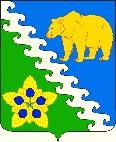 СОВЕТ ОТДАЛЕННОГО СЕЛЬСКОГО ПОСЕЛЕНИЯ АПШЕРОНСКОГО РАЙОНАРЕШЕНИЕот 31 июля 2023 г.                                                                                           № 108пос. ОтдаленныйОб утверждении  Программы приватизации объектов муниципальной собственности Отдаленного сельского поселения Апшеронского района на 2023 годВ соответствии с Федеральным законом от 21 декабря 2001 года № 178-ФЗ «О приватизации государственного и муниципального имущества», постановлением Правительства Российской Федерации от 12 августа 2002 года № 585 «Об утверждении Положения об организации продажи государственного или муниципального имущества на аукционе и Положения об организации продажи находящихся в государственной или муниципальной собственности акций открытых акционерных обществ на специализированном аукционе», Совет Отдаленного сельского поселения  Апшеронского района р е ш и л:1. Утвердить Программу приватизации объектов муниципальной собственности Отдаленного сельского поселения Апшеронского района на 2023 год (прилагается). 2. Приватизацию объектов муниципальной собственности провести в соответствии с постановлением Правительства Российской Федерации от 12 августа 2002 года № 585 «Об утверждении Положения об организации продажи государственного или муниципального имущества на аукционе и Положения об организации продажи находящихся в государственной или муниципальной собственности акций открытых акционерных обществ на специализированном аукционе». 3. Доходы от приватизации объектов муниципальной собственности перечислить в бюджет Отдаленного сельского поселения Апшеронского района.4. Контроль за выполнением настоящего решения оставляю за собой5. Решение вступает в силу после его официального опубликования (обнародования).Председатель Совета Отдаленного сельскогопоселения Апшеронского района                                                          С.С.МовянПРИЛОЖЕНИЕУТВЕРЖДЕНОрешением Совета Отдаленного сельского поселения Апшеронского района от 31.07.2023г. № 108ПРОГРАММАприватизации объектов муниципальной собственности Отдаленного сельского поселения Апшеронского района на 2023 годПрограмма приватизации муниципального имущества Отдаленного сельского поселения Апшеронского района  на 2023 год разработана в соответствии с Гражданским кодексом Российской Федерации, Федеральным законом от 21 декабря 2001 года № 178-ФЗ «О приватизации государственного и муниципального имущества», постановлением Правительства Российской Федерации от 12 августа 2002 года № 585 «Об утверждении Положения об организации продажи государственного или муниципального имущества на аукционе и Положения об организации продажи находящихся в государственной или муниципальной собственности акций открытых акционерных обществ на специализированном аукционе», Уставом Отдаленного сельского поселения Апшеронского района.1. Цели и задачи приватизации объектов муниципальной собственностиОтдаленного сельского поселения Апшеронского районаЦелью приватизации объектов муниципальной собственности Отдаленного сельского поселения Апшеронского района является обеспечение сохранности и повышение эффективности использования муниципального имущества, обеспечение планомерности процесса приватизации.Приватизация объектов муниципальной собственности Отдаленного сельского поселения Апшеронского района направлена на выполнение следующих задач:повышение эффективности использования объектов муниципальной собственности;пополнение доходной части бюджета поселения;привлечение инвестиций в экономику поселения;формирование эффективных собственников, ориентированных на долгосрочное развитие.2. Денежные средства, полученные от приватизации объектов муниципальнойсобственности Отдаленного сельского поселения Апшеронского района2.1. Денежные средства, полученные от приватизации объектов муниципальной собственности Отдаленного сельского поселения Апшеронского района, подлежат зачислению в бюджет поселения в полном объеме.3. Отчет о выполнении Программы приватизации объектов муниципальной собственности Отдаленного сельского поселения Апшеронского района3.1. Администрация Отдаленного сельского поселения Апшеронского района не позднее 1 марта 2024 года представляет в Совет Отдаленного сельского поселения Апшеронского района отчет о выполнении Программы приватизации объектов муниципальной собственности Отдаленного сельского поселения Апшеронского района за 2023 год.3.2. Отчет о выполнении Программы приватизации объектов муниципальной собственности Отдаленного сельского поселения Апшеронского района на 2023 год должен содержать перечень приватизированного муниципального имущества с указанием способа приватизации, рыночной цены приватизированного имущества, сроках приватизации, цены договора купли-продажи муниципального имущества.4. Объекты муниципальной собственности Отдаленного сельского поселения Апшеронского района, подлежащие приватизации в 2023 году4.1. В 2023 году приватизации подлежат объекты муниципальной собственности Отдаленного сельского поселения Апшеронского района, согласно приложению № 1 к настоящей Программе. Информация об объектах, подлежащих приватизации в 2023 году, изложена в приложении № 2 к настоящей Программе.Председатель Совета Отдаленного сельского поселения Апшеронского района                                                          С.С.МовянПРИЛОЖЕНИЕ № 1к Программе приватизации муниципального имущества Отдаленного сельского поселения Апшеронского района Муниципальное имущество Отдаленного сельского поселения Апшеронского района, подлежащее приватизации в 2023 годуПредседатель Совета Отдаленного сельского поселения Апшеронского района                                                                  С.С.МовянПРИЛОЖЕНИЕ № 2 к Программе приватизации объектов муниципальной собственности Отдаленного сельского поселения Апшеронского районаИНФОРМАЦИЯоб объектах муниципальной собственности Отдаленного сельского поселения Апшеронского района, подлежащих приватизации в 2023 годуПредседатель Совета Отдаленного сельского поселения Апшеронского района                                                                  С.С.Мовян№ п/пНаименование объекта (имущества)Местонахождение объекта (имущества)Площадь объекта, кв.м.Памятник истории, архитектуры и культуры местного значенияНачальная (ориентировочная) цена, без учета НДС (руб.)1Автомобиль марки LADA 21240 LADA 4х4Краснодарский край ,Апшеронский район, пос. Отдаленный, ул.Клубная 13--55000,00№п/пНаименование объекта (имущества)Характеристика объекта (имущества)1.Автомобиль марки LADA 21240 LADA 4х4Инв. номер 085.2.0011,2012 года выпуска .Расположен по адресу: Краснодарский край ,Апшеронский район пос. Отдаленный, ул. Клубная 13Имущество находится в собственности администрации Отдаленного сельского поселения Апшеронского района, переданное в безвозмездное пользование. Способ приватизации – аукцион. Ориентировочная стоимость объекта 55000,00 (пятьдесят пять тысяч) рублей 00 копеек.